ҠАРАР                                                                              РЕШЕНИЕО повестке дня седьмого заседания Совета сельского поселения Миякибашевский сельсовет муниципального района Миякинский район Республики Башкортостан третьего созываСовет сельского поселения Миякибашевский сельсовет муниципального района Миякинский район Республики Башкортостан  решил:включить в повестку седьмого заседания Совета сельского поселения Миякибашевский сельсовет третьего созыва следующие вопросы:О вступлении сельского поселения Миякибашевский сельсоветмуниципального района Миякинский  район  в Республиканскую программу поддержки местных инициатив.О деятельности депутатов  в избирательных округах.Глава сельского поселения							Р.А. Аминевс. Анясево08.06.2016№ 56БАШКОРТОСТАН  РЕСПУБЛИКАҺЫМИӘКӘ РАЙОНЫМУНИЦИПАЛЬ РАЙОНЫНЫҢМИӘКӘБАШ АУЫЛ СОВЕТЫАУЫЛ БИЛӘМӘҺЕ СОВЕТЫ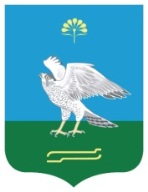 СОВЕТСЕЛЬСКОГО ПОСЕЛЕНИЯ МИЯКИБАШЕВСКИЙ СЕЛЬСОВЕТ  МУНИЦИПАЛЬНОГО РАЙОНАМИЯКИНСКИЙ РАЙОН РЕСПУБЛИКИ БАШКОРТОСТАН